Publicado en Cádiz el 08/09/2022 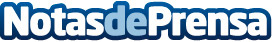 Conil se convierte en líder de la provincia gaditana en ocupación en el mes de agostoHotel Oasis Conil se hace eco de la información aportada por COPE sobre la cifra que ha recogido Conil como ocupación en el mes de agostoDatos de contacto:Hotel Oasis Conil956 442 159Nota de prensa publicada en: https://www.notasdeprensa.es/conil-se-convierte-en-lider-de-la-provincia Categorias: Viaje Andalucia Turismo http://www.notasdeprensa.es